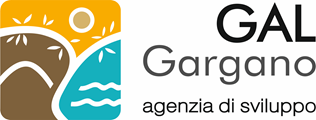 PO FEAMPITALIA       2014/2020MODELLO ATTUATIVODEL GAL GARGANO AGENZA DI SVILUPPOALLEGATO C.3gDICHIARAZIONE SOSTITUTIVA ex art. 53, comma 16-ter del D.Lgs. n. 165/2001DICHIARAZIONE SOSTITUTIVA DELL’ATTO DI NOTORIETÀ(Art. 47 D.P.R. 28 dicembre 2000, n. 445)Il sottoscritto						 	nato ila 					 e residente in						  , in qualità di Rappresentante Legale	  					(mandataria dell’ATI/ATS, ove pertinente) con sede legale in  					ai sensi dell’art. 47 del D.P.R. n. 445 del 28 dicembre 2000,In relazione alla Misura/Azione/Intervento	_____________ : consapevole che la falsità in atti e le dichiarazioni mendaci sono punite ai sensi del codice penale e delle leggi speciali in materia e che, laddove dovesse emergere la non veridicità di quanto qui dichiarato, si avrà la decadenza dai benefici eventualmente ottenuti ai sensi dell’art. 75 del D.P.R. n. 445 del 28.12.2000 e l’applicazione di ogni altra sanzione prevista dalla legge, nella predetta qualità, ai sensi e per gli effetti di cui agli artt. 46 e 47 del menzionato D.P.R.DICHIARAdi non trovarsi nelle condizioni di cui al comma 16-ter dell’art. 53 del D.lgs. 165/2001 e s.m.i., il quale così recita: “I dipendenti che, negli ultimi tre anni di servizio, hanno esercitato poteri autoritativi o negoziali per conto delle pubbliche amministrazioni di cui all’articolo 1, comma 2, non possono svolgere, nei tre anni successivi alla cessazione del rapporto di pubblico impiego, attività lavorativa o professionale presso i soggetti privati destinatari dell’attività della pubblica amministrazione svolta attraverso i medesimi poteri. I contratti conclusi e gli incarichi conferiti in violazione di quanto previsto dal presente comma sono nulli ed è fatto divieto ai soggetti privati che li hanno conclusi o conferiti di contrattare con le pubbliche amministrazioni per i successivi tre anni con obbligo di restituzione dei compensi eventualmente percepiti e accertati ad essi riferiti”.di essere consapevole che qualora emerga la predetta situazione, sarà disposta l’esclusione dalla procedura di affidamento del predetto operatore economico.LUOGO E DATA DI SOTTOSCRIZIONE	IN FEDE